ＡＳＩＡＳ（エイジアス）特別支援学級/特別支援学校でのアーティストによるワークショップ型授業　2023年度　実施申込書［1］　ご希望の日程等　（該当する項目にチェックをつけてください）1.　日数：　□　2日以内　　□　3日～6日　　□　7日～10日以上　□ まだ決めていない2.　時期：　　　　　　月頃～　　　月頃　※実施期間は2023年7月頃～2024年2月頃までです。［2］ ご希望の授業内容をお書きください[3]　 通常学級との交流ワークショップの実施希望（該当する項目にチェックをつけてください）1.  交流ワークショップを貴校で実施したいですか。 □ 実施したい　　□ 実施の希望はない　2.  （「実施したい」を選択した方）通常学級の先生には、既にご相談されていますか。              □ 相談済み　　□ 相談はまだしていない　［4］ ご質問などがあれば、自由にお書きくださいご記入ありがとうございました。追って事務局よりご連絡させて頂きます。【返信先】　特定非営利活動法人　芸術家と子どもたち　宛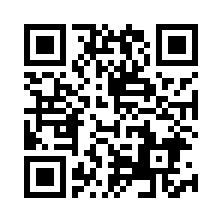 FAX：03-5906-5706（送り状は不要です）※2023年5月15日（月）までにお送りいただきますようお願いいたします。（お申込フォームからもお申込みいただけます→）学校名ふりがな（　　　　　　　　　　　　　　　　　　　　　　　　　　　　　　　　　　　　　　　　　）ふりがな（　　　　　　　　　　　　　　　　　　　　　　　　　　　　　　　　　　　　　　　　　）学校長氏名　　　　　　　　　　　　　　　 　 （ふりがな　　　　　　　　　　　　　　　　）　　　　　　　　　　　　　　　 　 （ふりがな　　　　　　　　　　　　　　　　）ご担当者氏名　　　　　　　　　　　　　　　　  （ふりがな　　　　　　　　　　　　　　　　）　　　　　　　　　　　　　　　　  （ふりがな　　　　　　　　　　　　　　　　）学級名学校・学級種別□特別支援学級　　□特別支援教室（通級）　　□特別支援学校□特別支援学級　　□特別支援教室（通級）　　□特別支援学校□知的障害　 □情緒障害　 □肢体不自由　 □その他（　　　　　　　　）□知的障害　 □情緒障害　 □肢体不自由　 □その他（　　　　　　　　）児童・生徒数　　　　　　　名（　　　　年生　～　　　年生）　　　　　　　名（　　　　年生　～　　　年生）連絡先【TEL】【FAX】【E-mail】【TEL】【FAX】【E-mail】学校所在地住所　〒学校所在地最寄駅　　　　　　　　　線　　　　　　　　　　駅より　　　　　分最寄駅　　　　　　　　　線　　　　　　　　　　駅より　　　　　分